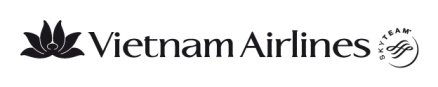 免除责任我签署了上述乘客（以下简称“乘客”）/上述乘客的父母/监护人（以下简称“乘客”），并完全了解越南航空的关税规则的内容（ 以下简称“VNA”），特此同意释放和解除VNA，其代理人，官员和员工因上述VNA旅行和/或运输可能导致的任何和所有责任。 以下规定的条件和/或其任何可能的后果。 此外，同意赔偿和维持VNA任何第三方或任何第三方对VNA的诉讼，索赔和诉讼，包括VNA可能因旅行而遭受的所有费用，损失，损害赔偿，费用和附带费用。 /或由于下面指定的条件而由上述VNA运输及其任何可能的后果。(使用标记“X”指定下面的条件乘客姓名:地址:护照号.国籍:护照号.VN ……………日期从到到VN ……………日期  从到到VN ……………日期  从到到1. 乘客行李的包装不当和/或内容的性质，可能不适合正常的空运。行李牌号： .............................................. 乘客的精神状态可能有对自己或他人造成伤害的风险。3. 旅客宠物和动物可能根据其健康状况的身体条件不适当携带，因此可能对其自身或其他人造成危险或风险。宠物种类:............................................................................................................................4. 其他条件：处理人签名/盖章签名:乘客/父母/监护人